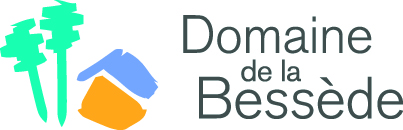 CONDITIONS GENERALES DE VENTESArticle 1 - Champ d’application des conditions générales de vente Le présent site est édité par la société SARL Domaine de la Bessède au capital social de 20 140 € dont le siège social est situé Lieu-dit Camp de César, 24170 St Pardoux et Vielvic, immatriculée au Registre du Commerce et des Sociétés de Bergerac sous le numéro 509 927 620 et dont le numéro de TVA intercommunautaire est FR43 509 927 620.Si l’acheteur souhaite contacter le Domaine de la Bessède, il peut le faire soit par courrier à l’adresse suivante ; Lieu-dit Camp de César, 24170 St Pardoux et Vielvic, soit par email à l’adresse suivante : info@labessede.fr, soit par téléphone au 06.82.66.22.13.Les présentes conditions générales de vente (ci-après CGV) régissent de plein droit toutes les ventes de séjours réalisées sur le site www.labessede.fr. Elles font partie intégrante de tout contrat conclu entre le camping et ses clients.Chaque client reconnaît avoir pris connaissance des présentes conditions générales préalablement à toute réservation d’un séjour, pour lui–même et toute personne participant au séjour.Le Domaine de la Bessede se réserve la faculté de modifier à tout moment ses CGV, les CGV applicables seront celles en vigueur à la date de la commande par l’acheteur.Conformément à la loi en vigueur, les présentes conditions générales sont mises à la disposition de tout client à titre informatif préalablement à la conclusion de tout contrat de vente de séjours. Elles peuvent également être obtenues sur simple demande écrite adressée au siège de l’établissement.Article 2 – PrestationsLes prestations proposées à la réservation sont celles qui figurent sur le site www.labessede.fr dans la limite des locations disponibles.Chaque prestation est présentée sur le site internet sous forme d’un descriptif reprenant ses principales caractéristiques. Les photographies illustrant les chalets et la salle ne constituent pas un document contractuel. Article 3 – Conditions de réservation et de règlement Le prix des séjours est indiqué en euros, toutes taxes comprises (TTC) tenant compte de la TVA applicable au jour de la réservation. Tout changement du taux de TVA pourra être répercuté sur le prix des produits. Pour les réservations des chalets et du site complet avec la salle de réception :Toute location est nominative et ne peut être cédée. La réservation ne devient effective qu’après réception par le locataire de l’acceptation de réservation transmise par mail par le Domaine de la Bessède.
L’acceptation de réservation est transmise, si le dossier est complet, si une location est disponible et si un acompte correspondant à 30% des prestations est versé par virement ou chèque bancaire. A réception du chèque ou du virement d’acompte la location est effective.Si le versement de l’acompte n’est pas reçu dans les quinze jours, la location redevient disponible pour un autre client.Le solde de votre séjour doit être réglé 15 jours avant l’arrivée au Domaine de la Bessède.En cas de problème dans l’hébergement loué, formulez une réclamation sous 24 heures (notamment sur les ustensiles, l’état, le ménage du logement). Nous ferons alors le maximum pour corriger le plus rapidement possible. Passé ce délai nous aurons beaucoup de mal à donner une suite positive à votre réclamation. Caution hébergement : Les hébergements loués doivent évidemment être rendus dans l’état dans lesquels vous les avez trouvés. En cas de dégâts constatés (casse, manquements, détériorations) nous vous avertirons, puis prélèveront les sommes nécessaires à la remise en état de la location.Caution Ménage/ Ménage final :Les hébergements doivent être rendus propres à votre départ (sols nettoyés, vaisselle lavée, couvertures rangées, poubelles vidées, placards propres, cuisines et salle de douche/WC nettoyés). Vous avez la possibilité d’acheter une prestation de ménage de fin de séjour. Ce forfait est facturé selon le tarif en vigueur. Cette prestation, par respect pour nos équipes d’entretien, ne vous dispense pas de rendre l’hébergement dans un état minimum de propreté (poubelles vidées, vaisselle lavée, couvertures pliées). Nos équipes procèdent à l’état des lieux après votre départ.Le Domaine de la Bessde se réserve le droit de modifier ses prix à tout moment, en garantissant au consommateur l’application du prix en vigueur au jour de la commande.Article 4 - Arrivées et départsLes locations sont disponibles à partir de 16 heures et jusqu'à 19h00. Les départs s’effectuent avant 10 heures.
Pour une arrivée tardive ou un départ anticipé, vous devez avertir le Domaine de la Bessède.
Les chalets sont attribués en fonction des disponibilités et peuvent être modifiés à tout moment avant la remise des clefs.Si vous ne prévenez pas le Domaine de la Bessède et si vous ne vous présentez pas le jour d’arrivée prévu ou 5 heures après l’heure d’arrivée mentionnée sur le contrat de réservation, la réservation sera nulle et l’acompte restera acquis au Domaine de la Bessède.  Aucune réduction ne sera effectuée en cas d’arrivée retardée ou de départ anticipé.Tout retour de clé ou libération du chalet ou du site  après les heures formulées précédemment entraîne la facturation d’une nuitée supplémentaire. Toute prolongation de séjour doit être formulée 24 heures au moins avant la date de départ prévue.Article 5 - Annulations Tout séjour commencé est intégralement dû. Un départ prématuré pendant la période de location ne peut donner lieu à aucun remboursement quelle que soit la raison invoquée. Toute demande d’annulation de réservation doit faire l’objet d’une notification écrite par lettre recommandée avec accusé de réception adressé au Domaine de la Bessède Lieu-dit Camp de César 24170 St Pardoux et Vielvic, le cachet de la Poste faisant foi.Toute annulation de réservation de location  fait l’objet d’un remboursement selon les modalités suivantes :° Annulation avant le 60ème jour de la date d’arrivée prévue, l’acompte de 30% des prestations est intégralement remboursé par le Domaine de la Bessède.°Annulation entre l’arrivée prévue et le 60ème jour, l’intégralité du règlement est conservé par le Camping.Article 6 - Rétractation Les dispositions légales relatives au droit de rétractation en cas de vente à distance prévues par le Code de la consommation ne sont pas applicables aux prestations touristiques (article L.121-20-4 du Code de la consommation).Ainsi, pour toute commande d’un séjour auprès du Domaine de la Bessède, le client ne bénéficie d'aucun droit de rétractation.Article 7 - Règlement intérieur Comme la loi l’exige, vous devez adhérer à notre règlement intérieur, déposé à la DIRECCTE, affiché à notre accueil et dont un exemplaire vous sera remis sur demande.Les animaux ne sont pas autorisés.
Il est interdit de recharger la batterie d’un véhicule électrique ou hybride sur les prises du Domaine de la Bessède.Article 8 - Responsabilité Le Domaine de la Bessède décline toute responsabilité pour les dommages subis du locataire qui seraient de son propre fait ; une assurance pour votre matériel en matière de responsabilité civile est obligatoire.Article 9 - Droit applicable Les présentes conditions générales sont soumises au droit français et tout litige relatif à leur application relève de la compétence du Tribunal de grande instance ou du tribunal de commerce de Périgueux.Médiateur de la consommationConformément aux dispositions de l’article L612-1 du code de la consommation, tout client a le droit de recourir gratuitement à un médiateur de la consommation en vue de la résolution amiable d’un litige qui l’opposerait à l’exploitant.
Les coordonnées du médiateur de la consommation que le client peut saisir, sont les 
suivantes:
MEDICYS:
-  par Internet en remplissant le formulaire prévu à cet effet: www.medicys.fr
-  par mail: contact@medicys.fr
-  par voie postale: 73, boulevard de Clichy 75009 PARIS
-  Téléphone: 01 49 70 15 93